г. Петропавловск-Камчатский				     «    »                2018 годаВ целях реализации Административного регламента предоставления Министерством социального развития и труда Камчатского края государственной услуги по назначению ежегодной денежной компенсации расходов инвалидов на содержание и ветеринарное обслуживание собак-проводников, утвержденного приказом Министерства социального развития и труда Камчатского края от 09.07.2018 года № 785-п  ПРИКАЗЫВАЮ:1. Утвердить денежную компенсацию расходов инвалидов на содержание и ветеринарное обслуживание собак-проводников в 2018 году в максимальном размере 35,00 тыс. (тридцать пять тысяч) рублей.2. Настоящий приказ вступает в силу через 10 дней после дня его официального опубликования и распространяется на правоотношения, возникшие  с 27.07.2018 года. Министр                                                                                            И.Э. Койрович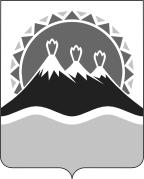 МИНИСТЕРСТВО СОЦИАЛЬНОГО РАЗВИТИЯ И ТРУДАКАМЧАТСКОГО КРАЯПРИКАЗ № Об утверждении максимального размера денежной компенсации расходов инвалидов на содержание и ветеринарное обслуживание собак-проводников в 2018 году